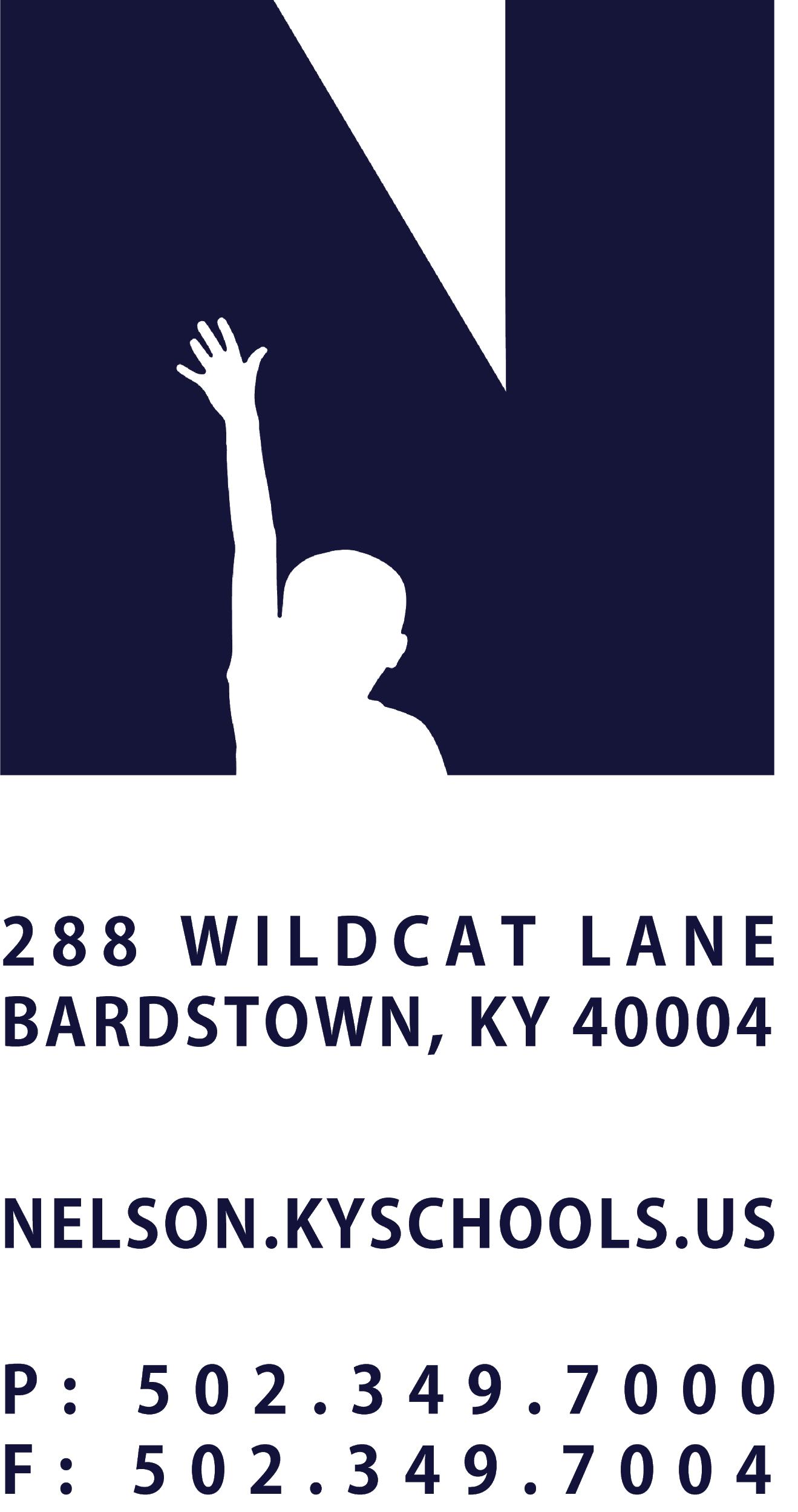 JOB TITLEASSISTANT STUDENT LEADERSHIP COORDINATORREPORTS TOSTUDENT LEADERSHIP COORDINATOR, PRINCIPAL, DIRECTOR OF STUDENT LEADERSHIP & LEARNINGSALARY SCHEDULE/GRADESTUDENT LEADERSHIPCONTRACTED DAYS AND/OR HOURS186 DAYSEXEMPT STATUSEXEMPTJOB CLASS CODE5235POSITION CLASSIFICATIONEXTRA DUTYDATE APPROVEDQUALIFICATIONSAny combination equivalent to: high school diploma, G.E.D. Certificate or demonstrated progress toward obtaining a G.E.D. as required by Kentucky law.POSITION SUMMARYAn Assistant Student Leadership Coordinator helps create opportunities to honor and celebrate our student leaders, their accomplishments, and their future stories. They assist in building leadership opportunities to ensure all students have opportunities to showcase their leadership abilities through a variety of experiences. They create intentional structures to recruit, empower, retain, and evaluate leaders in our student leadership positions through a value driven process.DISTRICT AND SCHOOL PRIORITY ALIGNMENTAlign actions with district and school values and core priorities. Evaluated based on the efficacy of aligned actions. PERFORMANCE RESPONSIBILITIESAssist in the development of student leadership opportunities at the high school level.Game management and leadership for athletic competitions.Demonstrate effective interpersonal and communication skills.Demonstrate a commitment to professional growth.Demonstrate punctuality and regular attendance. Maintain appropriate professional appearance.Adhere to the appropriate code of ethics.Perform other duties as assigned by Superintendent or designee.KNOWLEDGE AND ABILITIESKnowledge of athletic management and student leadership co-curricular involvement.PHYSICAL DEMANDSWork is performed while standing, sitting and/or walking.  Requires the ability to communicate effectively using speech, vision and hearing.  Use of hands for simple grasping and fine manipulations.  Requires bending, squatting, crawling, climbing, reaching.  Requires the ability to lift, carry, push or pull light weights 